朔 州 市 全 民 健 康 保 障 中 心2 0 2 3 年 度 单 位 预 算 公 开目  录第一部分 概况一、本单位职责( 一) 负责全市国民健康政策、卫生健康战略与发展规划的研究，做好相关业务的 协调、指导工作。(二) 协助做好卫生健康项目资金的管理服务工作。(三) 负责市属公立医院的相关服务工作；负责重要医疗保障服务及干部医疗保障 服务工作；负责全市医疗设备的技术服务及咨询工作。( 四) 负责推广利用5G、互联网+等新技术，协助做好大数据应用及卫生健康信息技 术服务工作。(五) 负责全市医疗事故技术鉴定工作的组织协调等工作；开展医学会的日常工。(六) 开展全市老龄健康保障服务工作。(七) 负责妇女儿童健康保障及避孕药具的管理和服务工作。(八) 协助做好全市职业人群健康促进工作。(九) 协助做好全市人口与家庭发展工作。(十) 负责为全市卫生健康人才工作提供服务；负责组织卫生专业考试、职称评审 等相关工作。(十一) 开展全民健康宣传教育培训工作。完成市卫健委交办的其他任务。二、机构设置情况朔州市全民健康保障中心，事业编制45名 (其中财政拨款事业编制39名，财政补助 事业编制4名， 自收自支事业编制2名) 。设主任1名 (副处级) ，副主任2名 (正科 级) ；内设机构11个，科级领导职数11正9副。内设机构包括：办公室 、卫生健康 保障科、医疗服务保障科、数字健康保障科、医疗事故鉴定服务科、老龄事业发展 科 、妇幼生育健康服务科、职业健康服务科、人口发展服务科、卫生健康人才科、 全民健康宣传教育科。第二部分 2023年单位预算报表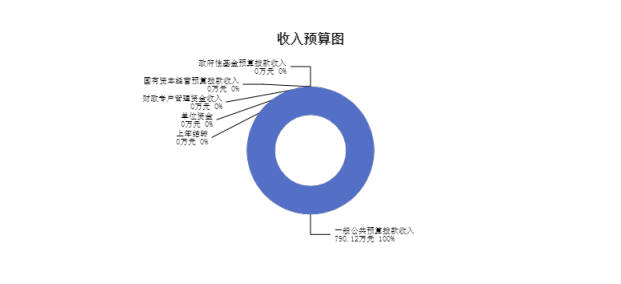 第三部分 2023年度单位预算情况说明一、单位预算收支数据变动情况及原因2023年度预算收入总计790.12万元，其中：本年收入790.12万元，上年结转  0.00万元，比上年增加160.99万元 ，增加25.59%，主要原因是在职人员工资增   长。；本年单位预算支出总计790.12万元，其中：本年预算安排790.12万元，上年 结转0.00万元，比上年增加160.99万元，增加25.59%，主要原因是在职人员工资增 加。二、收入预算情况说明2023年度预算收入790.12万元，主要包括一般公共预算拨款收入790.12万元， 占100.00%；政府性基金预算拨款收入0.00万元， 占0.00%； 国有资本经营预算拨款 收入0.00万元， 占0.00%；财政专户管理资金收入0.00万元， 占0.00%；单位资金  0.00万元， 占0.00%；上年结转0.00万元， 占0.00%。三、支出预算情况说明2023年度支出预算790.12万元，其中：基本支出686.12万元， 占86.84%；项目 支出104万元， 占13.16%。四、财政拨款收支预算总体情况说明                                        2023年度财政拨款收支总预算790.12万元。收入为一般公共预算拨款790.12万元，政府性基金预算拨款0.00万元，国有资本经营预算拨款0.00万元。  其中：当年 拨款收入790.12万元，上年结转收入0.00万元。支出包括：卫生健康支出790.12万 元。五、一般公共预算支出情况说明(一) 一般公共预算当年拨款规模变化情况2023 年度一般公共预算当年拨款790.12万元,比上年增加160.99万元 ，增加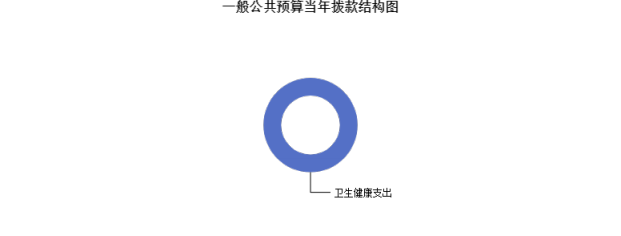 25.59%。(二) 一般公共预算当年拨款结构情况2023年度一般公共预算当年拨款790.12万元,主要用于以下方面：卫生健康支出 790.12万元， 占100.00%。六、一般公共预算基本支出情况说明2023 年度一般公共预算基本支出 686.12万元，其中：人员经费647.67万元，主要包括：其他社会保障缴费、绩效工资、基本工 资、机关事业单位基本养老保险缴费、住房公积金、退休费、奖励金、津贴补 贴、职工基本医疗保险缴费、职业年金缴费等；公用经费38.45万元，主要包括：印刷费、办公费、公务用车运行维护费、电 费、福利费、其他商品和服务支出、差旅费、水费等。七、“三公”经费增减变动原因说明                                         2023年财政拨款安排的“三公”经费预算6.30万元比2022年同口径增加 6.30万元，主要原因是财政核减三公经费。其中：因公出国 (境) 费0.00万元与上年预算数相同；公务接待费0.00万元与 上年预算数相同；公务用车运行维护费6.30万元与上年相比预算数增加6.30万元，主要原因是财政核减三公经费。；公务用车购置费0.00万元与上年预算数相同。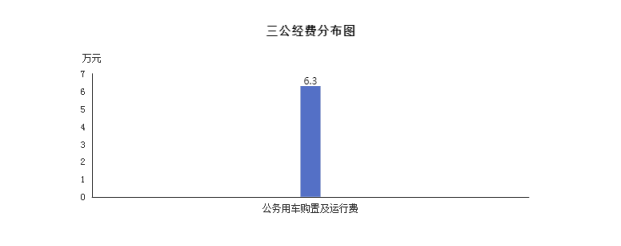 八、机关运行经费增减变动原因说明我单位无机关运行经费。九、政府采购情况2023年朔州市全民健康保障中心部门各单位政府采购预算总额37万元。其中： 政府采购货物预算37万元、政府采购工程预算 0万元、政府采购服务预算0万元。 十、绩效管理情况1、绩效管理情况2023年朔州市全民健康保障中心单位实行绩效目标管理的项目5个，涉及一般公 共预算当年拨款104万元。2、绩效目标情况 (附表说明)主要是构建全面、优质、健全的健康保障服务体系。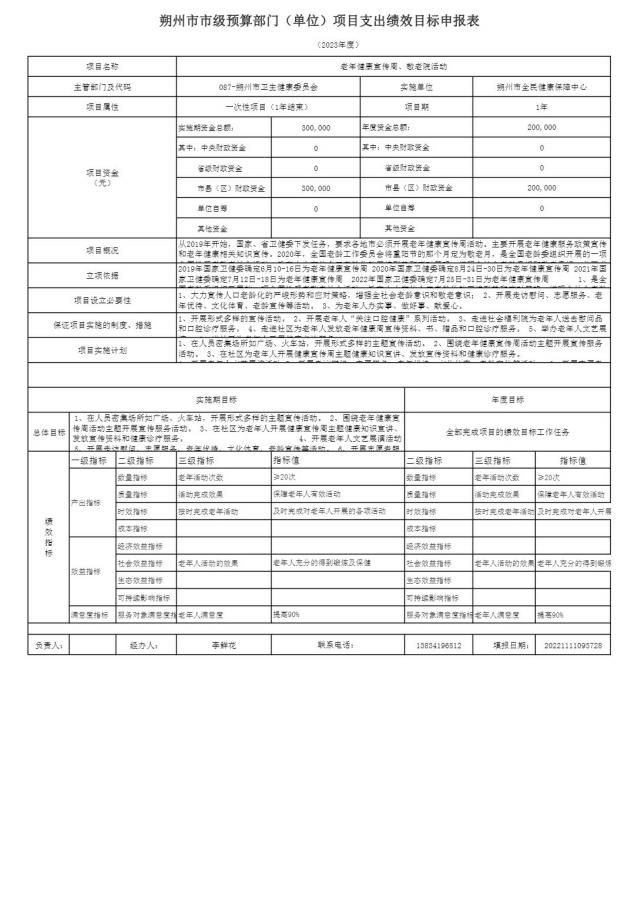 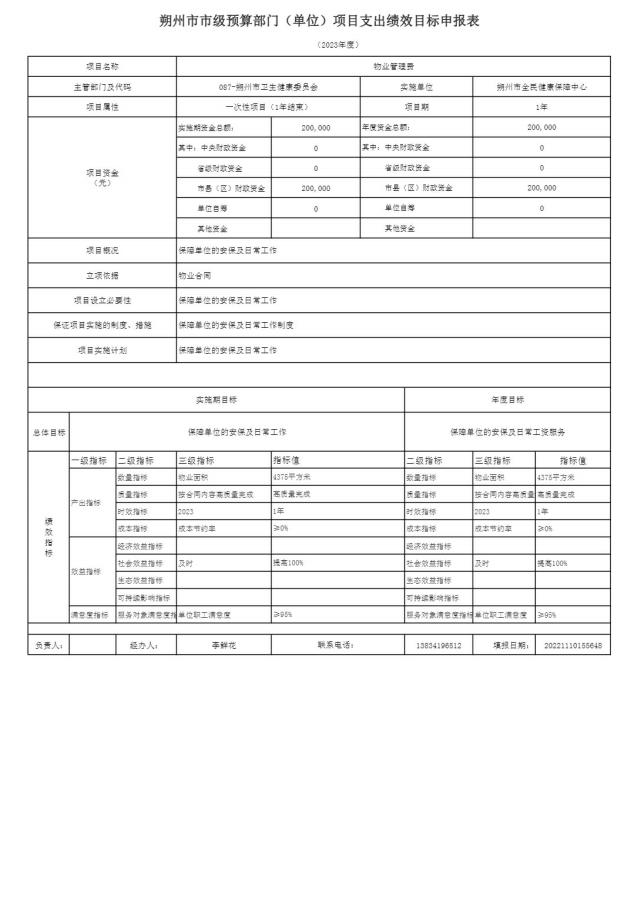 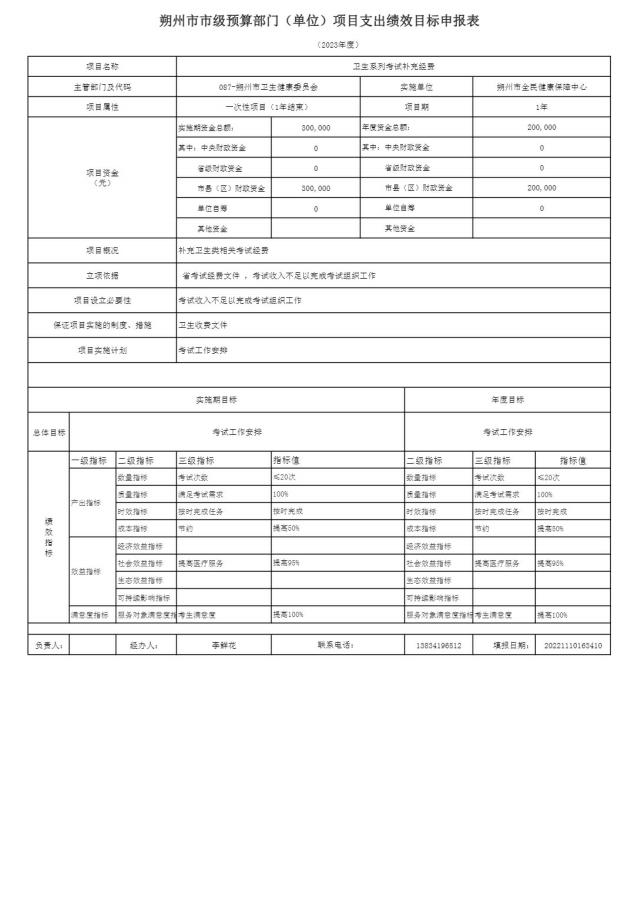 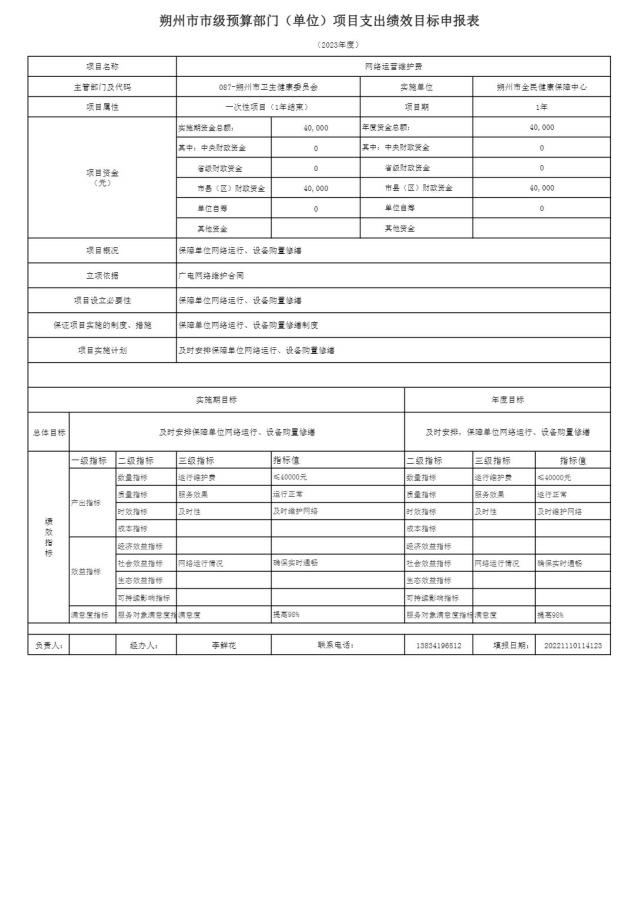 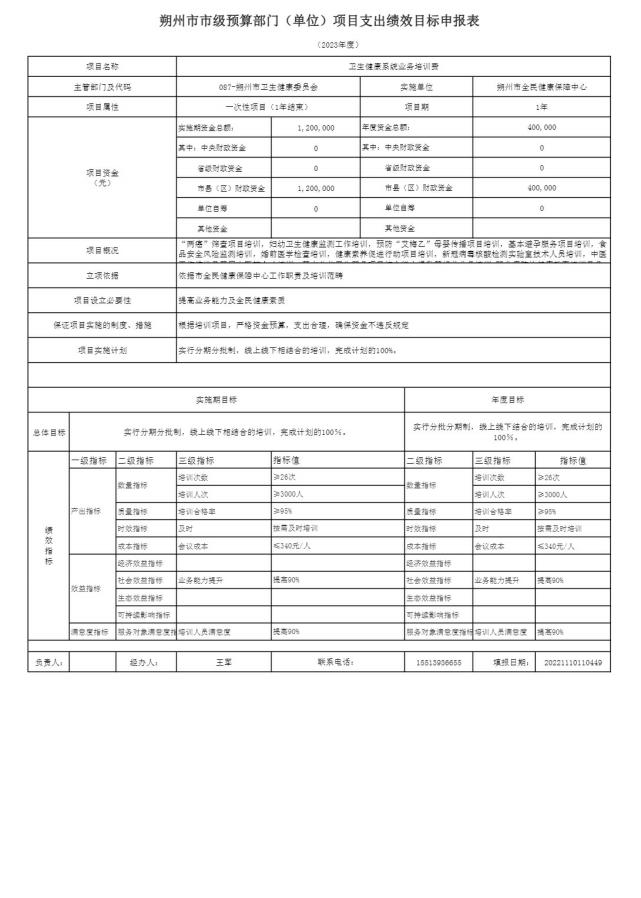 十一、国有资产占有使用情况1、车辆情况：我单位现有1辆机要通讯应急用车，2辆应急公务用车，合计3辆。2、房屋情况：为 自有住房，建筑面积2400平方米,办公用房200平方米，业务用房2200平方 米。3、其他国有资产占有使用情况：我单位通用设备72件，原值503581.85元，净值409018.63元；专用设备6件，原 值1312248元，净值837156.34元；家具用具装具428件，原值467695.8元，净值    385056元。十二、其他说明(一) 政府购买服务指导性目录无(二) 其他无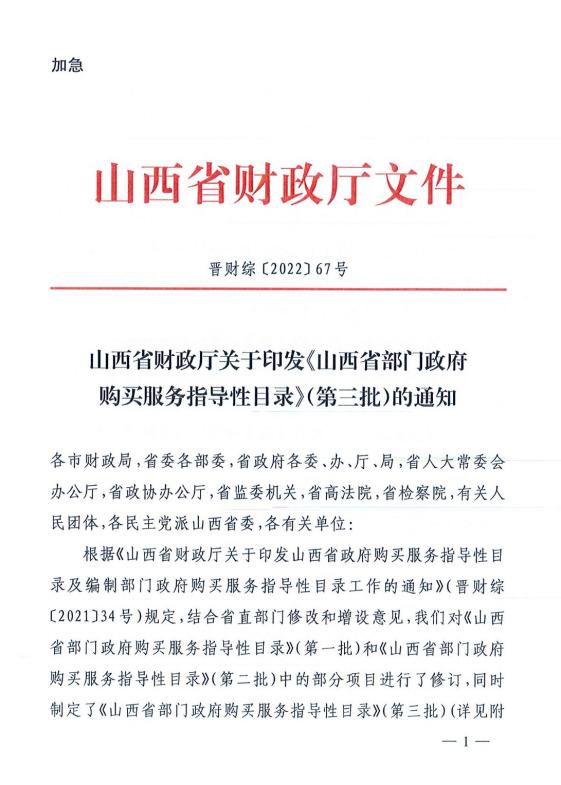 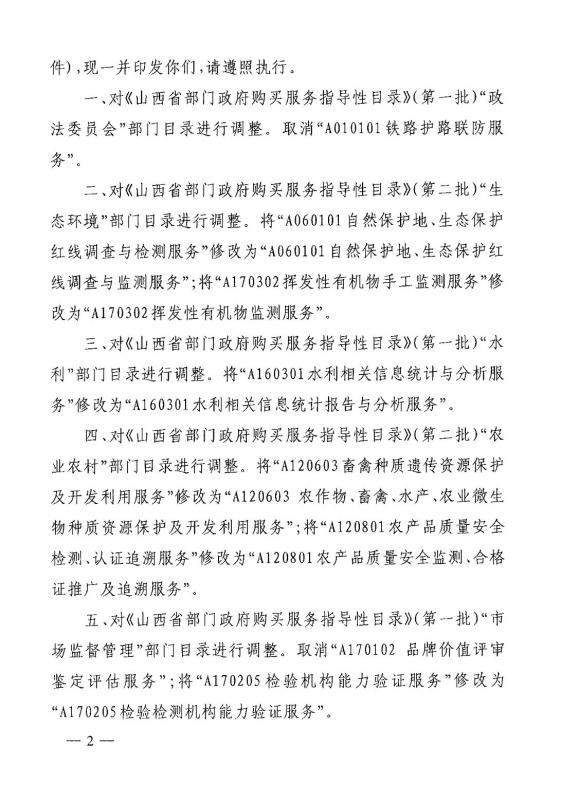 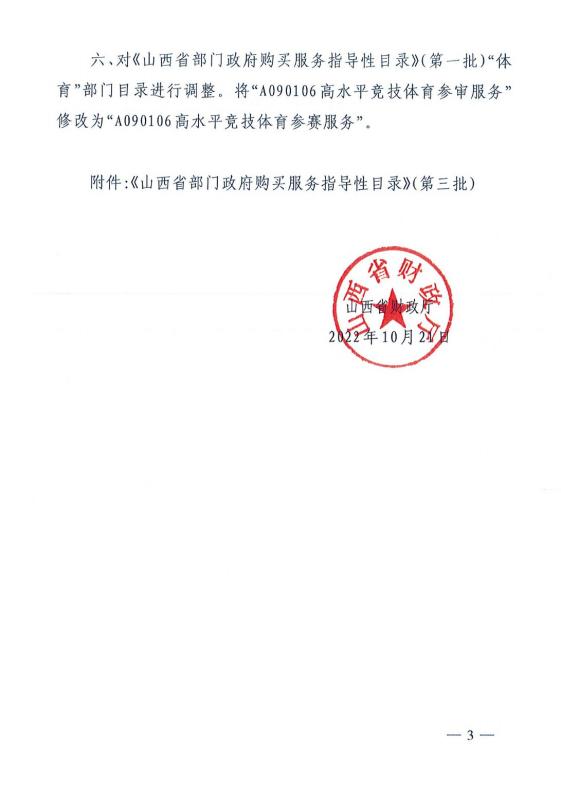 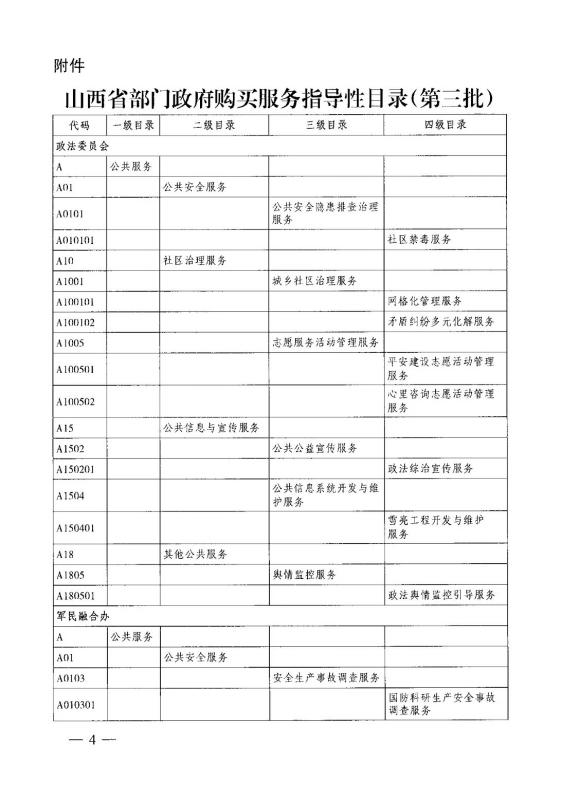 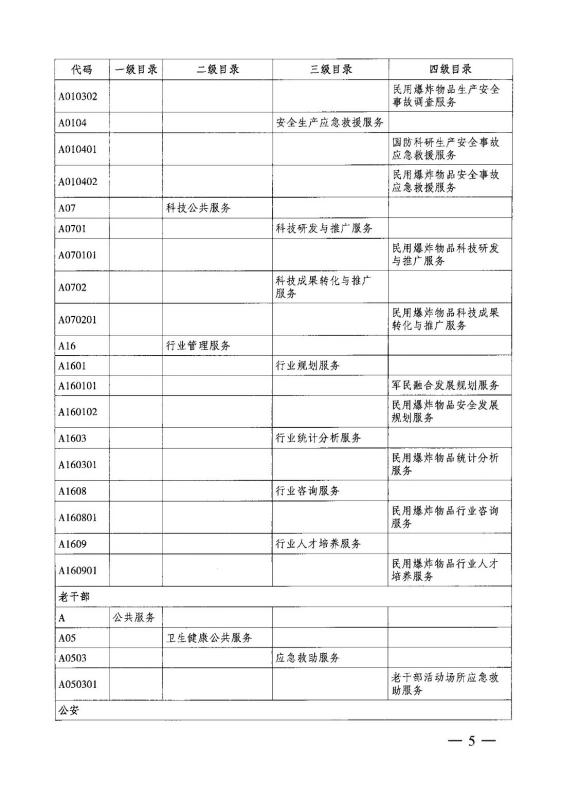 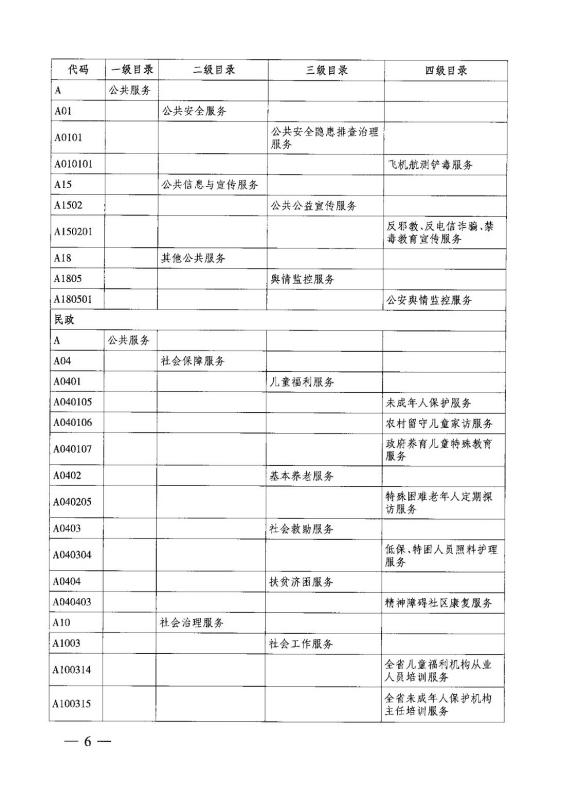 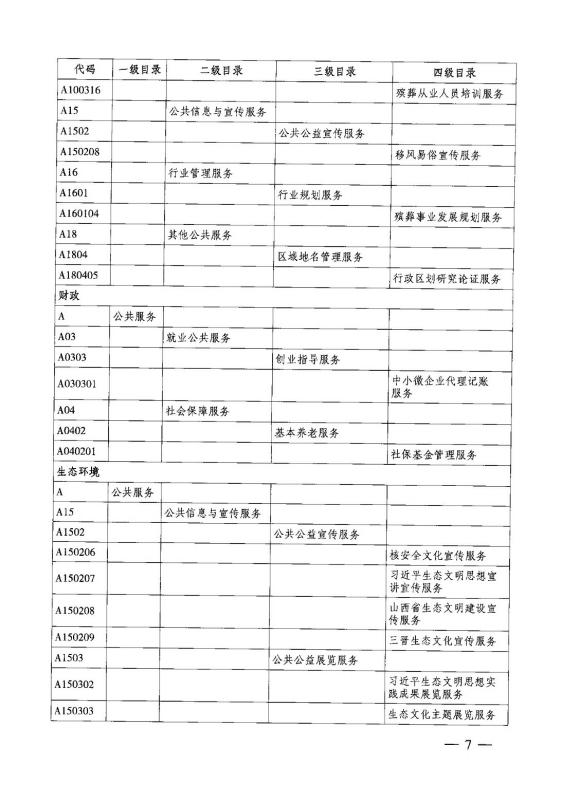 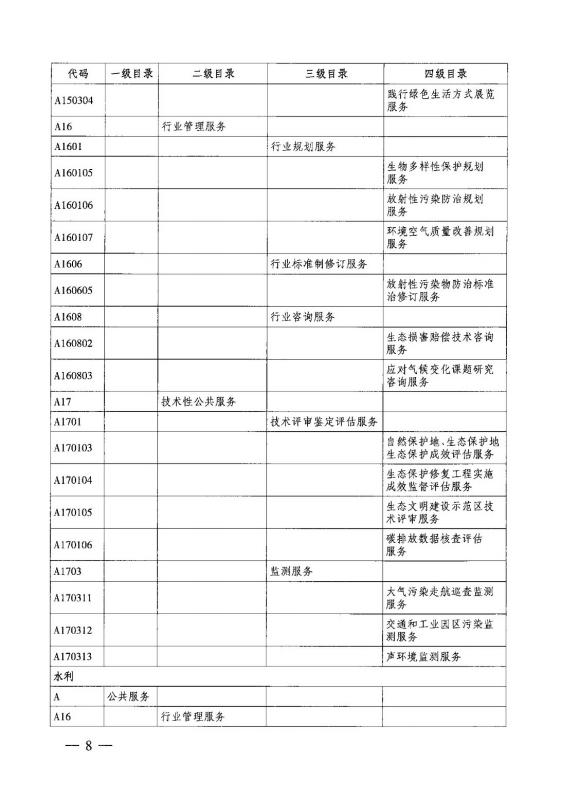 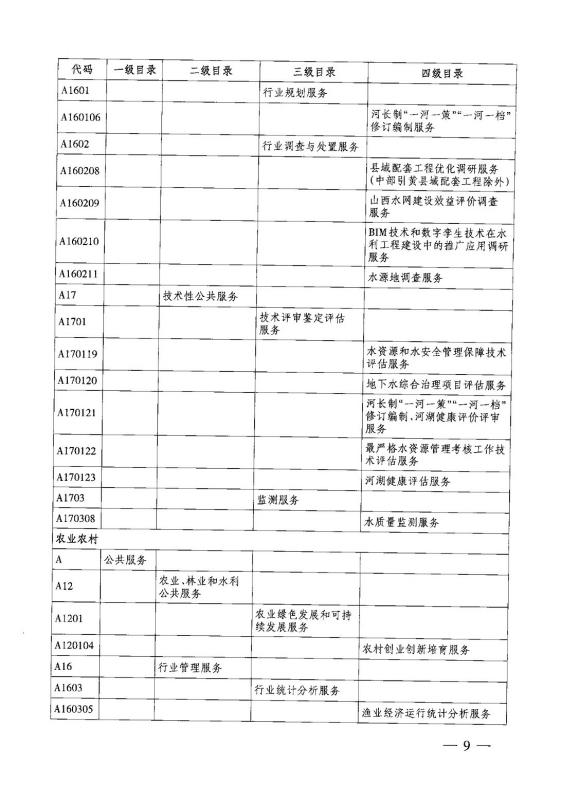 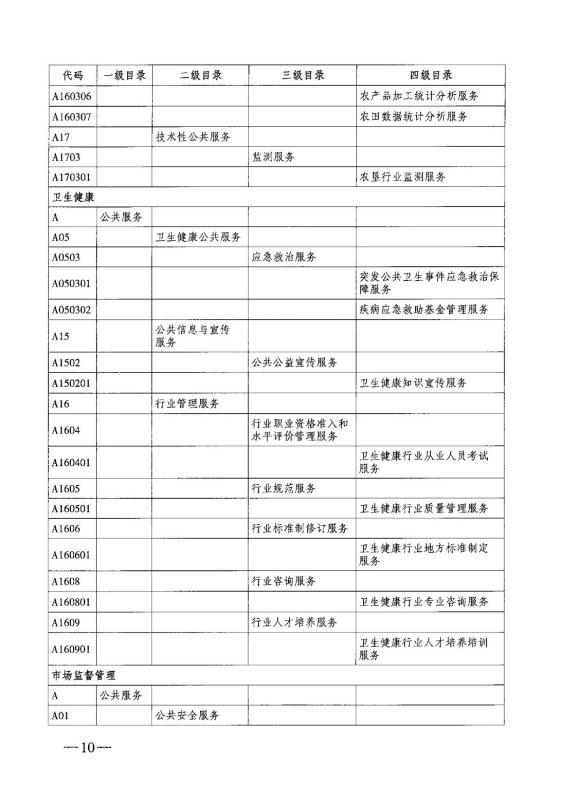 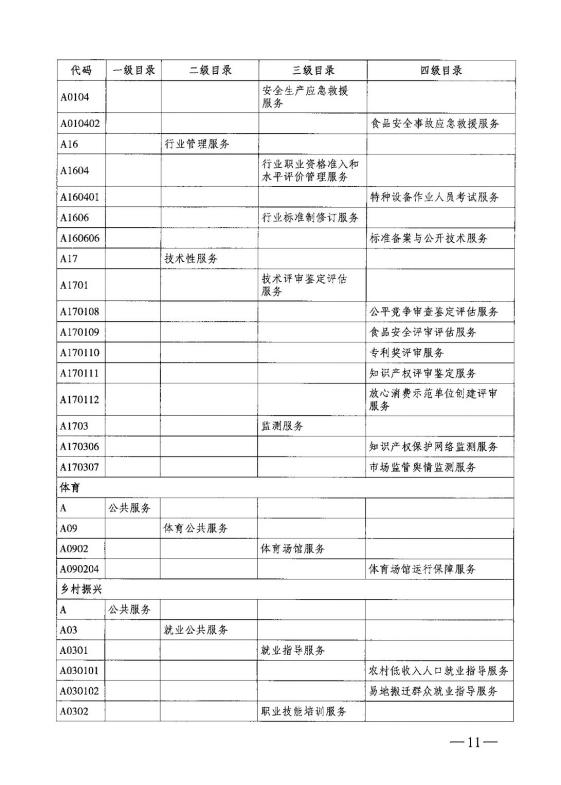 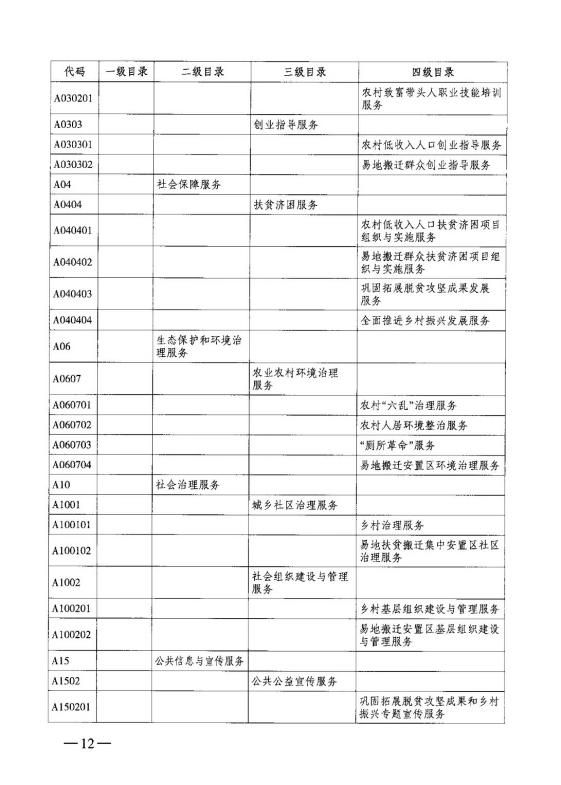 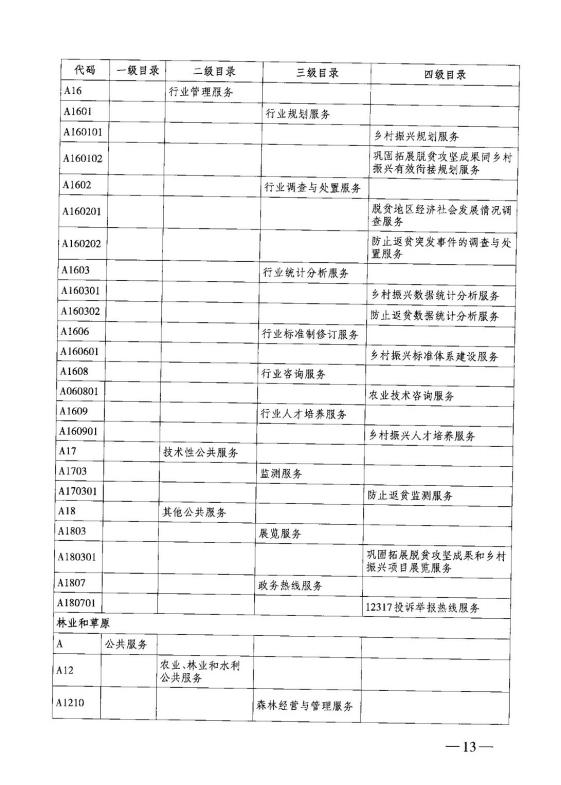 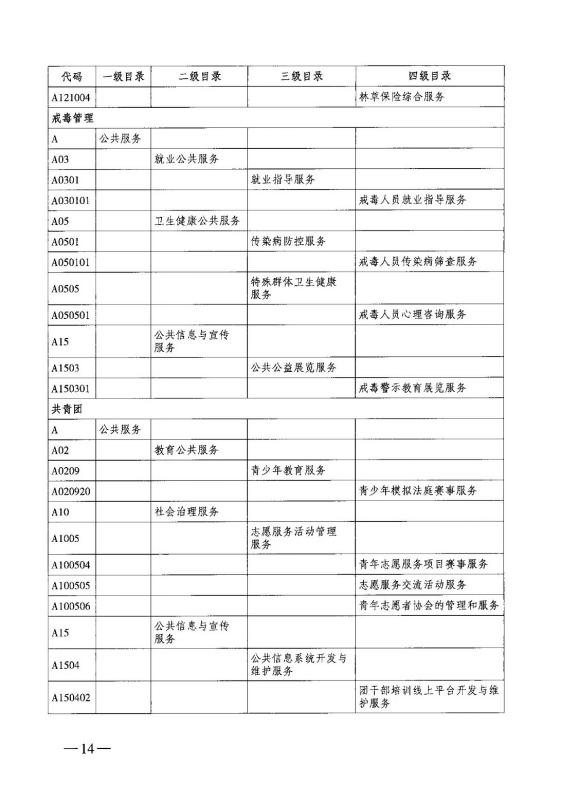 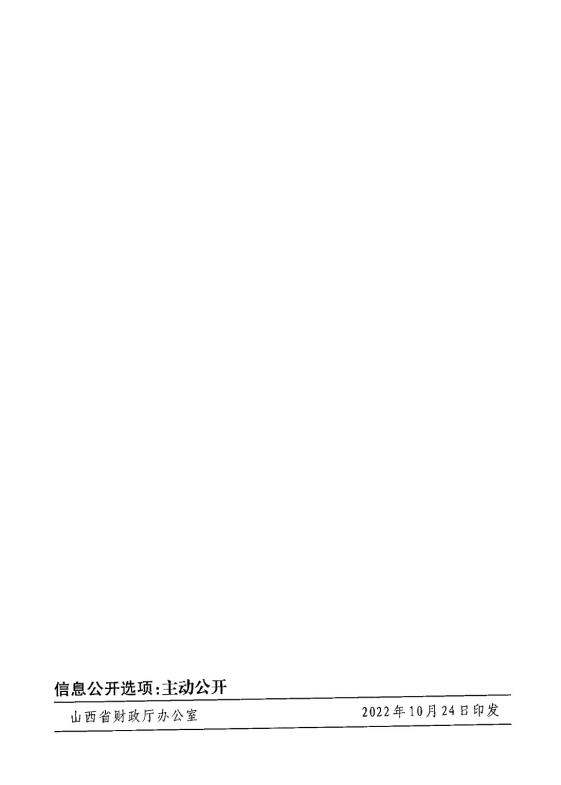 第四部分 名词解释一、基本支出：指为保障机构正常运转、完成日常工作任务而发生的人员支出 和公用支出。二、项目支出：指在基本支出之外为完成特定行政任务和事业发展目标所发生 的支出。三、“三公”经费：指省直部门用财政拨款安排的因公出国 (境) 费用、公务 用车购置及运行费和公务接待费。其中：因公出国 (境) 费用反映单位公务出国  	(境) 的国际旅费、国外城市间交通费、住宿费、伙食费、培训费、公杂费等支  出；公务用车购置费反映公务用车购置支出 (含车辆购置税、牌照费) ；公务用车 运行维护费反映单位按规定保留的公务用车燃料费、维修费、过路过桥费、保险  费、安全奖励费用等支出；公务接待费反映机关和参公事业单位按规定开支的各类 公务接待 (含外宾接待) 支出。四、机关运行经费：指行政单位和参照公务员法管理的事业单位使用财政拨款 安排的基本支出中的公用经费支出。五、政府购买服务：根据我国现行政策规定，政府购买服务，是指充分发挥市 场机制作用，将国家机关属于自身职责范围且适合通过市场化方式提供的服务事  项，按照政府采购方式和程序，交由符合条件的服务供应商承担，并根据服务数量 和质量等情况向其支付费用的行为。六、财政专户管理资金：专指教育收费，包括目前在财政专户管理的高中以上学费、住宿费，高校委托 培养费，党校收费，教育考试考务费，函大、电大、夜大及短训班培训费等。七、单位资金：是指除政府预算资金和财政专户管理资金以外的资金，包括事 业收入、事业单位经营收入、上级补助收入、附属单位上缴收入、其他收入。八、上年结转：指以前年度预算安排、结转到本年仍按原规定用途继续使用的 资金。九、一般公共预算是指以税收为主体的财政收入，安排用于保障和改善民生、 推动经济社会发展、维护国家安全、维持国家机构正常运转等方面的收支预算。十、政府性基金预算：是对依照法律、行政法规的规定在一定期限内向特定对 象征收、收取或者以其他方式筹集的资金，专项用于特定公共事业发展的收支预  算。十一、国有资本经营预算是对国有资本收益作出支出安排的收支预算。十二、财政拨款：包含一般公共预算、政府性基金预算、国有资本经营预算。预算公开表1预算公开表1预算公开表1预算公开表1预算公开表1预算公开表12023年预算收支总表2023年预算收支总表2023年预算收支总表2023年预算收支总表2023年预算收支总表2023年预算收支总表单位名称：朔州市全民健康保障中心单位名称：朔州市全民健康保障中心单位名称：朔州市全民健康保障中心单位名称：朔州市全民健康保障中心单位名称：朔州市全民健康保障中心单位：万元收入收入支出支出支出支出项目2023年项目2023年合计当年预算安排上年结转 安排一、一般公共预算790.12一、一般公共服务支出二、政府性基金预算二、外交支出三、国有资本经营预算三、国防支出四、财政专户管理资金四、公共安全支出五、单位资金五、教育支出六、科学技术支出七、文化旅游体育与传媒支 出八、社会保障和就业支出九、社会保险基金支出十、卫生健康支出790.12790.12十一、节能环保支出十二、城乡社区支出十三、农林水支出十四、交通运输支出十五、资源勘探工业信息等 支出十六、商业服务业等支出十七、金融支出十八、援助其他地区支出十九、 自然资源海洋气象等 支出二十、住房保障支出二十一、粮油物资储备支出二十二、国有资本经营预算 支出二十三、灾害防治及应急管 理支出二十四、预备费二十五、其他支出二十六、转移性支出二十七、债务还本支出二十八、债务付息支出二十九、债务发行费用支出三十、抗疫特别国债安排的 支出本年收入合计790.12本年支出合计790.12790.12上年结转年终结转收入总计790.12支出总计790.12790.12预算公开表2预算公开表22023年预算收入总表2023年预算收入总表2023年预算收入总表2023年预算收入总表2023年预算收入总表2023年预算收入总表2023年预算收入总表2023年预算收入总表2023年预算收入总表单位名称：朔州市全民健康保障中心单位名称：朔州市全民健康保障中心单位：万元单位：万元项目项目本年收入本年收入本年收入本年收入本年收入本年收入上年结转科目编码科目名称合计一般公共预算政府性基金国有资本经营预 算财政专户管理资 金单位资金上年结转合计合计790.12790.12210卫生健康支出790.12790.1221001卫生健康管理事务790.12790.122100199其他卫生健康管理事务支出790.12790.12预算公开表32023年预算支出总表2023年预算支出总表2023年预算支出总表2023年预算支出总表2023年预算支出总表单位名称：朔州市全民健康保障中心单位名称：朔州市全民健康保障中心单位名称：朔州市全民健康保障中心单位：万元项目项目2023年预算数2023年预算数2023年预算数科目编码科目名称合计基本支出项目支出合计合计790.12686.12104.00210卫生健康支出790.12686.12104.0021001卫生健康管理事务790.12686.12104.002100199其他卫生健康管理事务支出790.12686.12104.00预算公开表4预算公开表42023年财政拨款收支总表2023年财政拨款收支总表2023年财政拨款收支总表2023年财政拨款收支总表2023年财政拨款收支总表2023年财政拨款收支总表2023年财政拨款收支总表单位名称：朔州市全民健康保障中心单位名称：朔州市全民健康保障中心单位名称：朔州市全民健康保障中心单位名称：朔州市全民健康保障中心单位名称：朔州市全民健康保障中心单位名称：朔州市全民健康保障中心单位：万元收入收入支出支出支出支出支出项目金额项目金额金额金额金额项目金额项目小计一般公共预算政府性基 金预算国有资本经营 预算一、一般公共预算790.12一、一般公共服务支出二、政府性基金预算二、外交支出三、国有资本经营预算三、国防支出四、公共安全支出五、教育支出六、科学技术支出七、文化旅游体育与传 媒支出八、社会保障和就业支 出九、社会保险基金支出十、卫生健康支出790.12790.12十一、节能环保支出十二、城乡社区支出十三、农林水支出十四、交通运输支出十五、资源勘探工业信 息等支出十六、商业服务业等支 出十七、金融支出十八、援助其他地区支 出十九、 自然资源海洋气 象等支出二十、住房保障支出二十一、粮油物资储备 支出二十二、国有资本经营 预算支出二十三、灾害防治及应 急管理支出二十四、预备费二十五、其他支出二十六、转移性支出二十七、债务还本支出二十八、债务付息支出二十九、债务发行费用 支出三十、抗疫特别国债安 排的支出本年收入合计790.12本年支出合计790.12790.12上年财政拨款结转年终结转一、一般公共预算二、政府性基金预算三、国有资本经营预算收入总计790.12支出总计790.12790.12预算公开表5预算公开表5预算公开表5预算公开表5预算公开表52023年一般公共预算支出预算表 (不含上年结转)2023年一般公共预算支出预算表 (不含上年结转)2023年一般公共预算支出预算表 (不含上年结转)2023年一般公共预算支出预算表 (不含上年结转)2023年一般公共预算支出预算表 (不含上年结转)单位名称：朔州市全民健康保障中心单位名称：朔州市全民健康保障中心单位名称：朔州市全民健康保障中心单位名称：朔州市全民健康保障中心单位：万元项目项目2023年预算数2023年预算数2023年预算数科目编码科目名称合计基本支出项目支出合计合计790.12686.12104.00210卫生健康支出790.12686.12104.0021001卫生健康管理事务790.12686.12104.002100199其他卫生健康管理事务支出790.12686.12104.00预算公开表6预算公开表6预算公开表6预算公开表6预算公开表62023年一般公共预算安排基本支出分经济科目表 (不含上年结转)2023年一般公共预算安排基本支出分经济科目表 (不含上年结转)2023年一般公共预算安排基本支出分经济科目表 (不含上年结转)2023年一般公共预算安排基本支出分经济科目表 (不含上年结转)2023年一般公共预算安排基本支出分经济科目表 (不含上年结转)单位名称：朔州市全民健康保障中心单位名称：朔州市全民健康保障中心单位名称：朔州市全民健康保障中心单位：万元部门预算支出经济科目名称政府预算支出经济科目名 称2023年预算数2023年预算数2023年预算数部门预算支出经济科目名称政府预算支出经济科目名 称合计人员经费公用经费合计合计686.12647.6738.45工资福利支出624.76624.76基本工资工资福利支出219.08219.08津贴补贴工资福利支出33.9233.92绩效工资工资福利支出208.32208.32机关事业单位基本养老保险缴费工资福利支出68.9868.98职业年金缴费工资福利支出1.121.12职工基本医疗保险缴费工资福利支出28.0228.02其他社会保障缴费工资福利支出3.883.88住房公积金工资福利支出61.4361.43商品和服务支出38.4538.45办公费商品和服务支出14.6014.60印刷费商品和服务支出2.002.00水费商品和服务支出0.300.30电费商品和服务支出1.501.50差旅费商品和服务支出1.001.00福利费商品和服务支出12.4212.42公务用车运行维护费公务用车运行维护费6.306.30其他商品和服务支出商品和服务支出0.330.33对个人和家庭的补助22.9122.91退休费离退休费22.5522.55奖励金社会福利和救助0.360.36预算公开表72023年政府性基金预算收入表 (不含上年结转)2023年政府性基金预算收入表 (不含上年结转)2023年政府性基金预算收入表 (不含上年结转)单位名称：朔州市全民健康保障中心单位名称：朔州市全民健康保障中心单位:万元项目项目政府性基金收入预算收入科目编码科目名称政府性基金收入预算合计合计注：本表无数据注：本表无数据注：本表无数据预算公开表82023年政府性基金预算支出表 (不含上年结转)2023年政府性基金预算支出表 (不含上年结转)2023年政府性基金预算支出表 (不含上年结转)2023年政府性基金预算支出表 (不含上年结转)2023年政府性基金预算支出表 (不含上年结转)单位名称：朔州市全民健康保障中心单位名称：朔州市全民健康保障中心单位:万元科目编码科目名称合计基本支出项目支出合计合计注：本表无数据注：本表无数据注：本表无数据注：本表无数据注：本表无数据部门公开表92023年国有资本经营预算收支预算表 (不含上年结转)2023年国有资本经营预算收支预算表 (不含上年结转)2023年国有资本经营预算收支预算表 (不含上年结转)2023年国有资本经营预算收支预算表 (不含上年结转)2023年国有资本经营预算收支预算表 (不含上年结转)2023年国有资本经营预算收支预算表 (不含上年结转)2023年国有资本经营预算收支预算表 (不含上年结转)2023年国有资本经营预算收支预算表 (不含上年结转)单位名称：朔州市全民健康保障中心单位名称：朔州市全民健康保障中心单位名称：朔州市全民健康保障中心单位名称：朔州市全民健康保障中心单位名称：朔州市全民健康保障中心单位名称：朔州市全民健康保障中心单位名称：朔州市全民健康保障中心单位：万元国有资本经营预算收入国有资本经营预算收入国有资本经营预算收入国有资本经营预算支出国有资本经营预算支出国有资本经营预算支出国有资本经营预算支出国有资本经营预算支出项目项目国有资本经营收入预算科目编码科目名称合计基本支出项目支出收入科目编码科目名称国有资本经营收入预算科目编码科目名称合计基本支出项目支出合计合计210卫生健康支出210卫生健康支出21001卫生健康管理事务21001卫生健康管理事 务2100199其他卫生健康管理 事务支出2100199其他卫生健康管 理事务支出注：本表无数据注：本表无数据注：本表无数据注：本表无数据注：本表无数据注：本表无数据注：本表无数据注：本表无数据预算公开表102023年一般公共预算“三公”经费支出预算表2023年一般公共预算“三公”经费支出预算表2023年一般公共预算“三公”经费支出预算表2023年一般公共预算“三公”经费支出预算表2023年一般公共预算“三公”经费支出预算表单位名称：朔州市全民健康保障中心单位名称：朔州市全民健康保障中心单位名称：朔州市全民健康保障中心单位:万元项目2023年预算数2023年预算数2023年预算数2023年预算数项目合计一般公共预算政府性基金预算国有资本经营预 算因公出国 (境) 费公务接待费公务用车购置及运行费6.306.30①公务用车购置费②公务用车运行维护费6.306.30合计6.306.30预算公开表112023年机关运行经费预算财政拨款情况统计表2023年机关运行经费预算财政拨款情况统计表2023年机关运行经费预算财政拨款情况统计表2023年机关运行经费预算财政拨款情况统计表2023年机关运行经费预算财政拨款情况统计表单位名称：朔州市全民健康保障中心单位:万元单位名称2023预算数2023预算数2023预算数2023预算数单位名称合计一般公共预算政府性基金预算国有资本经营预算部门合计注 ：本表无数据预算公开表12预算公开表122023年项目支出预算表 (本年预算)2023年项目支出预算表 (本年预算)2023年项目支出预算表 (本年预算)2023年项目支出预算表 (本年预算)2023年项目支出预算表 (本年预算)2023年项目支出预算表 (本年预算)2023年项目支出预算表 (本年预算)单位名称：朔州市全民健康保障中心单位名称：朔州市全民健康保障中心单位名称：朔州市全民健康保障中心单位名称：朔州市全民健康保障中心单位名称：朔州市全民健康保障中心单位：万元单位：万元项目名称合计2023年财政拨款2023年财政拨款2023年财政拨款财政专户管 理资金单位资金项目名称合计一般公共预算政府性基金预算国有资本经营 预算财政专户管 理资金单位资金1234567朔州市全民健康保障中心104.00104.00卫生健康系统业务培训费40.0040.00网络运营维护费4.004.00物业管理费20.0020.00卫生系列考试补充经费20.0020.00老年健康宣传周、敬老院活动20.0020.00预算公开表132023年项目支出预算表 (上年结转)2023年项目支出预算表 (上年结转)2023年项目支出预算表 (上年结转)2023年项目支出预算表 (上年结转)2023年项目支出预算表 (上年结转)单位名称：朔州市全民健康保障中心单位名称：朔州市全民健康保障中心单位名称：朔州市全民健康保障中心单位名称：朔州市全民健康保障中心单位：万元项目名称合计2023年财政拨款2023年财政拨款2023年财政拨款项目名称合计一般公共预算政府性基金 预算国有资本经营预算12345注：本表无数据